О заседании рабочей группы Тема «Актуальные направления совершенствования региональных/муниципальных систем работы со школами с низкими результатами обучения и/или школами, функционирующими в неблагоприятных социальных условиях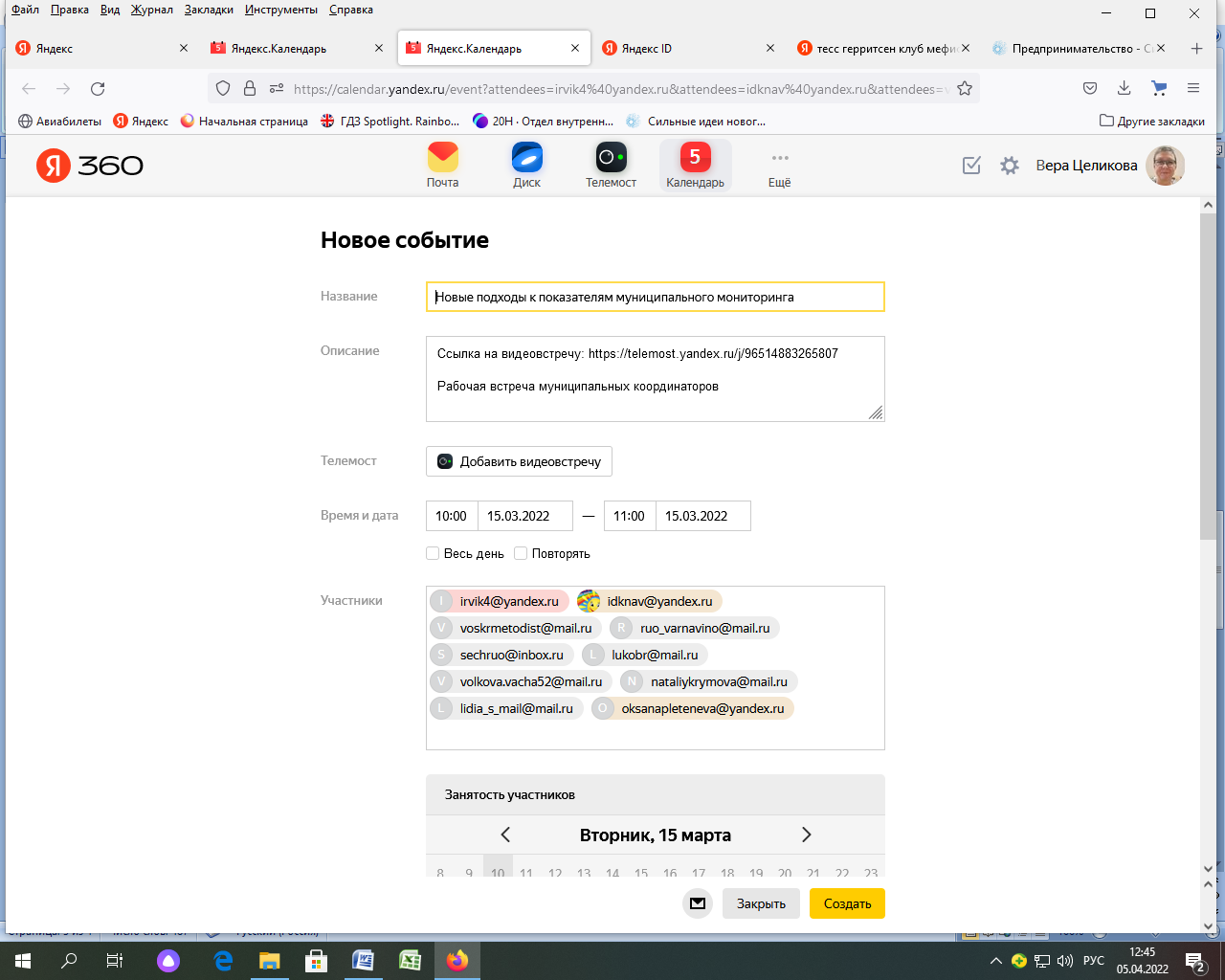 